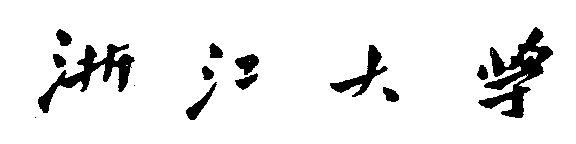 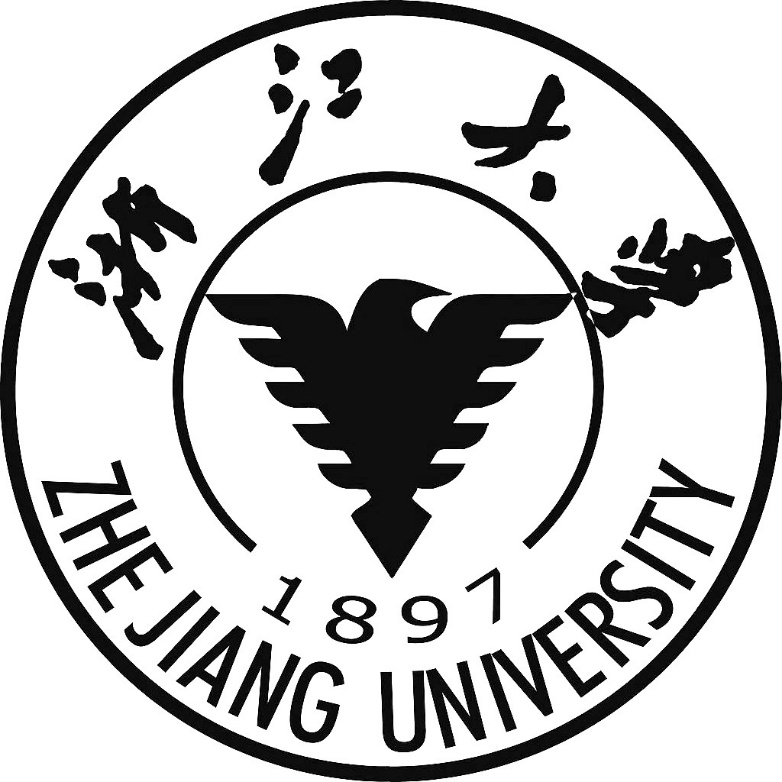 外语学院实践类课程实习报告课程名称	                            姓名与学号	                            年级与专业	                            报告撰写要求：1、封面填写采用宋体、三号字体，请不要改动封面格式；2、实习报告要求2000-3000字，可从实习目的、实习项目或实习单位介绍、实习内容与过程、实习心得体会等维度撰写，或按照论文格式撰写。3、实习报告的一级标题采用一、二、三、四，二级标题采用1、2、3、4，三级标题采用1.1、1.2、1.3、1.4。标题加粗、采用四号字体。4、实习报告正文采用小四号字体，行间距为1.5倍，报告可双面打印。